       ΠΕΙΡΑΙΑΣ 19/05/2024, Α.Π: 64ΠΡΟΣ: ΜΕΛΗ ΤΟΥ ΣΥΛΛΟΓΟΥΘέμα: Πρόσκληση στη Β΄ Τακτική Γενική Συνέλευση και τις εκλογές για την ανάδειξη των αντιπροσώπων του Συλλόγου στην 93η Γενική Συνέλευση της ΔΟΕ	Συναδέλφισσες, συνάδελφοι,Η Β΄ Τακτική Γενική Συνέλευση του Συλλόγου μας θα γίνει την Τρίτη 28 Μαΐου 2024, στις 18.00, στο 36ο Δημοτικό Σχολείο Πειραιά, και οι εκλογές για την ανάδειξη των αντιπροσώπων του Συλλόγου μας στη Γενική Συνέλευση της Ομοσπονδίας (ΔΟΕ) θα γίνουν την Πέμπτη 30 Μαΐου 2024, από τις 13.30 έως τις 18.00, σε δύο εκλογικά τμήματα για τη διευκόλυνση της συμμετοχής των συναδέλφων.Η κατάθεση ψηφοδελτίων μεμονωμένων υποψηφίων ή παρατάξεων θα μπορεί να γίνει στο Δ.Σ. του συλλόγου μέχρι τη Δευτέρα 27 Μαΐου 2024. Τα ψηφοδέλτια θα επικυρωθούν από τη συνεδρίαση του Διοικητικού Συμβουλίου τη συγκεκριμένη ημέρα και ώρα 19.00 στο 47ο Δ.Σχ. Πειραιά.Β΄ ΤΑΚΤΙΚΗ ΓΕΝΙΚΗ ΣΥΝΕΛΕΥΣΗΤρίτη 28 Μαΐου 2024, 18.00, 36ο Δημοτικό Σχολείο ΠειραιάΑ. Εκλογή προεδρείου γενικής συνέλευσης Β. Εισήγηση ΠροέδρουΓ. Συζήτηση επί των θεμάτων της Ημερήσιας Διάταξης της 93ης Γενικής Συνέλευσης του κλάδου - Τοποθετήσεις μελών του συλλόγουΔ. Κατάθεση-ψήφιση προτάσεων και ψηφισμάτων από τη Γενική Συνέλευση Ε. Εκλογή εφορευτικών επιτροπώνΕΚΛΟΓΕΣΠέμπτη 30 Μαΐου 2024, 13.30 έως 18.00Οι εκλογές θα πραγματοποιηθούν σε δύο εκλογικά τμήματα για τη διευκόλυνση της συμμετοχής των συναδέλφων. Οι συνάδελφοι που μετακινούνται σε πάνω από ένα σχολείο θα ψηφίσουν στο εκλογικό τμήμα με βάση το σχολείο τοποθέτησής τους. 	Οι εκλογές για την ανάδειξη των αντιπροσώπων του Συλλόγου στην 93η Γενική Συνέλευση της ΔΟΕ θα διεξαχθούν:Α) Στο Δημοτικό Θέατρο «Ιάκωβος Καμπανέλλης» στο δημαρχείο του Αγ.Ι.Ρέντη (Μπιχάκη 8 – δίπλα στην πλ. Αγ.Ι.Ρέντη – τέρμα τρόλεϊ 16) για:- όλα τα δημοτικά και νηπιαγωγεία του δήμου Αγ.Ι.Ρέντη (Ειδικό, 1ο - 2ο - 4ο - 5ο - 6ο Δημοτικά και 1ο - 2ο - 3ο - 4ο - 5ο - 7ο Νηπιαγωγεία)- τα 17ο - 47ο - 53ο Δημοτικά Σχολεία Πειραιά και 8ο - 14ο - 54ο - 57ο Νηπιαγωγεία Πειραιά - τα 2ο Δημοτικό και 2ο Νηπιαγωγείο Νέου Φαλήρου.Β) Στο 36ο Δημοτικό Σχολείο Πειραιά (Αλεξάνδρου 1 & Τζαβέλλα) για: - όλα τα δημοτικά σχολεία και νηπιαγωγεία του κέντρου Πειραιά και Καστέλας (Ειδικό Αυτιστικών, 21ο, 28ο, 29ο, 35ο, 36ο, 38ο Δημοτικά Σχολεία και 15ο, 29ο, 35ο, 36ο, 43ο, 45ο, 47ο Νηπιαγωγεία) - τα 14ο και 15ο Δημοτικά Σχολεία Πειραιά και 4ο και 16ο Νηπιαγωγεία Πειραιά - 1ο Δημοτικό και 1ο Νηπιαγωγείο Νέου Φαλήρου	Για τη συμμετοχή στις εκλογές απαραίτητη είναι η αστυνομική ταυτότητα. 	Υπενθυμίζουμε ότι δικαίωμα συμμετοχής στις εργασίες της γενικής συνέλευσης και στην εκλογική διαδικασία έχουν μόνο οι συνάδελφοι που είναι μέλη του συλλόγου. Όσοι συνάδελφοι δεν έχουν τακτοποιήσει το θέμα της συνδρομής τους θα υπάρχει δυνατότητα να το κάνουν και την ημέρα των εκλογών.Καλούμε όλες και όλους τις/τους συναδέλφους να εκτιμήσουν την κρισιμότητα της περιόδου και να συμμετάσχουν μαζικά τόσο στη Γενική μας Συνέλευση όσο και στις εκλογές υποστηρίζοντας έμπρακτα την υπεράσπιση των ζωντανών συλλογικών διαδικασιών.ΣΤΗΡΙΖΟΥΜΕ ΤΙΣ ΣΥΛΛΟΓΙΚΕΣ ΔΙΑΔΙΚΑΣΙΕΣΣΥΜΜΕΤΕΧΟΥΜΕ ΜΑΖΙΚΑ ΣΤΗ ΓΕΝΙΚΗ ΣΥΝΕΛΕΥΣΗ ΚΑΙ ΣΤΙΣ ΕΚΛΟΓΕΣΑ′ ΣΥΛΛΟΓΟΣ  ΕΚΠΑΙΔΕΥΤΙΚΩΝ Π.Ε. ΠΕΙΡΑΙΑ“ΡΗΓΑΣ ΦΕΡΑΙΟΣ”ΤΖΑΒΕΛΛΑ ΚΑΙ ΑΛΕΞΑΝΔΡΟΥ 1, ΠΕΙΡΑΙΑΣ 18533                  e-mail: info@rigasfereospeiraias.gr      http://www.rfp.gr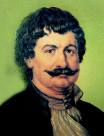 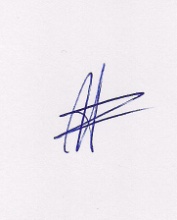 Ο ΠΡΟΕΔΡΟΣΜΑΡΙΟΣ	ΧΑΔΟΥΛΗΣ	ΓΙΑ ΤΟ  Δ.Σ.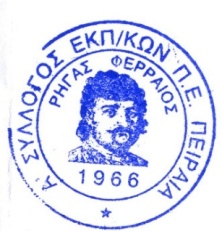 Ο ΓΕΝ. ΓΡΑΜΜΑΤΕΑΣ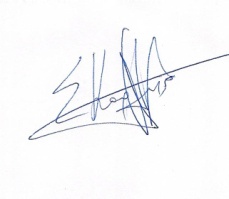 ΣΩΤΗΡΗΣ ΚΑΡΛΗΣ